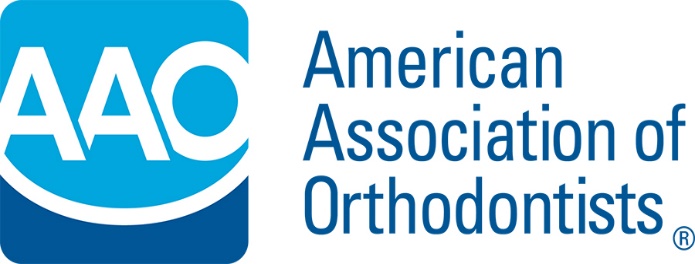 RESOLUTION TO THE 2020 HOUSE OF DELEGATESRESOLUTION:BACKGROUND INFORMATION: BUDGETARY IMPLICATION: STRATEGIC PLAN REFERENCE: BOARD RECOMMENDATION:	BOARD VOTE:REFERENCE COMMITTEE ASSIGNMENT: VOTE REQUIRED: RESOLUTION NO. FOR AAO USE ONLYFOR AAO USE ONLYTITLE:SUBMITTED BY:DATE: FOR: AGAINST:	ABSTAIN:	ABSENT: